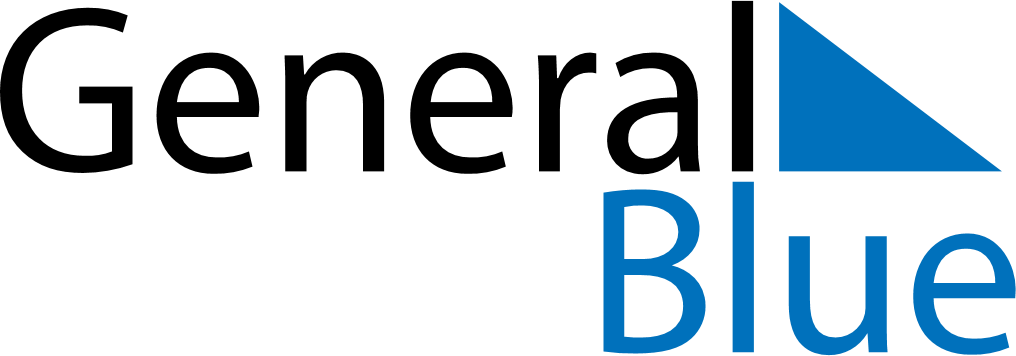 March 2024March 2024March 2024March 2024March 2024March 2024March 2024Iranshahr, Sistan and Baluchestan, IranIranshahr, Sistan and Baluchestan, IranIranshahr, Sistan and Baluchestan, IranIranshahr, Sistan and Baluchestan, IranIranshahr, Sistan and Baluchestan, IranIranshahr, Sistan and Baluchestan, IranIranshahr, Sistan and Baluchestan, IranSundayMondayMondayTuesdayWednesdayThursdayFridaySaturday12Sunrise: 5:51 AMSunset: 5:27 PMDaylight: 11 hours and 36 minutes.Sunrise: 5:50 AMSunset: 5:28 PMDaylight: 11 hours and 38 minutes.34456789Sunrise: 5:49 AMSunset: 5:29 PMDaylight: 11 hours and 39 minutes.Sunrise: 5:48 AMSunset: 5:29 PMDaylight: 11 hours and 41 minutes.Sunrise: 5:48 AMSunset: 5:29 PMDaylight: 11 hours and 41 minutes.Sunrise: 5:47 AMSunset: 5:30 PMDaylight: 11 hours and 42 minutes.Sunrise: 5:46 AMSunset: 5:30 PMDaylight: 11 hours and 44 minutes.Sunrise: 5:45 AMSunset: 5:31 PMDaylight: 11 hours and 46 minutes.Sunrise: 5:44 AMSunset: 5:31 PMDaylight: 11 hours and 47 minutes.Sunrise: 5:43 AMSunset: 5:32 PMDaylight: 11 hours and 49 minutes.1011111213141516Sunrise: 5:41 AMSunset: 5:33 PMDaylight: 11 hours and 51 minutes.Sunrise: 5:40 AMSunset: 5:33 PMDaylight: 11 hours and 52 minutes.Sunrise: 5:40 AMSunset: 5:33 PMDaylight: 11 hours and 52 minutes.Sunrise: 5:39 AMSunset: 5:34 PMDaylight: 11 hours and 54 minutes.Sunrise: 5:38 AMSunset: 5:34 PMDaylight: 11 hours and 55 minutes.Sunrise: 5:37 AMSunset: 5:35 PMDaylight: 11 hours and 57 minutes.Sunrise: 5:36 AMSunset: 5:35 PMDaylight: 11 hours and 59 minutes.Sunrise: 5:35 AMSunset: 5:36 PMDaylight: 12 hours and 0 minutes.1718181920212223Sunrise: 5:34 AMSunset: 5:36 PMDaylight: 12 hours and 2 minutes.Sunrise: 5:33 AMSunset: 5:37 PMDaylight: 12 hours and 4 minutes.Sunrise: 5:33 AMSunset: 5:37 PMDaylight: 12 hours and 4 minutes.Sunrise: 5:32 AMSunset: 5:37 PMDaylight: 12 hours and 5 minutes.Sunrise: 5:31 AMSunset: 5:38 PMDaylight: 12 hours and 7 minutes.Sunrise: 5:29 AMSunset: 5:38 PMDaylight: 12 hours and 8 minutes.Sunrise: 5:28 AMSunset: 5:39 PMDaylight: 12 hours and 10 minutes.Sunrise: 5:27 AMSunset: 5:39 PMDaylight: 12 hours and 12 minutes.2425252627282930Sunrise: 5:26 AMSunset: 5:40 PMDaylight: 12 hours and 13 minutes.Sunrise: 5:25 AMSunset: 5:40 PMDaylight: 12 hours and 15 minutes.Sunrise: 5:25 AMSunset: 5:40 PMDaylight: 12 hours and 15 minutes.Sunrise: 5:24 AMSunset: 5:41 PMDaylight: 12 hours and 17 minutes.Sunrise: 5:23 AMSunset: 5:41 PMDaylight: 12 hours and 18 minutes.Sunrise: 5:22 AMSunset: 5:42 PMDaylight: 12 hours and 20 minutes.Sunrise: 5:21 AMSunset: 5:42 PMDaylight: 12 hours and 21 minutes.Sunrise: 5:19 AMSunset: 5:43 PMDaylight: 12 hours and 23 minutes.31Sunrise: 5:18 AMSunset: 5:43 PMDaylight: 12 hours and 25 minutes.